Programme 2023Confrérie de la Chaîne des RôtisseursBailliage du Grand-Duché de Luxembourg  10/03 Assemblée Générale, suivie d’un dîner amicalRestaurant Le Jardin Gourmand à Hesperange  7/05 Déjeuner d’AspergesRestaurant Savory à Grevenmacher  1/07 Chapitre avec cérémonie d’intronisations suivi du  Dîner Solstice d’été au Cercle Münster, Luxembourg-Grund17/09 Déjeuner à thème – fritureRestaurant L’Inconnu à Schengen18/11 Dîner de Fin d’Année, Restaurant Tempo à Luxbg.-KirchbergPhotos : ACTIVITÉS ET AGENDA - Chaîne des Rôtisseurs - Bailliage de LuxembourgConfrérie de la Chaîne des Rôtisseurs a.s.b.l.Bailliage de Luxembourg14, op der HeedL-1747 Luxembourghttp://chaine.lu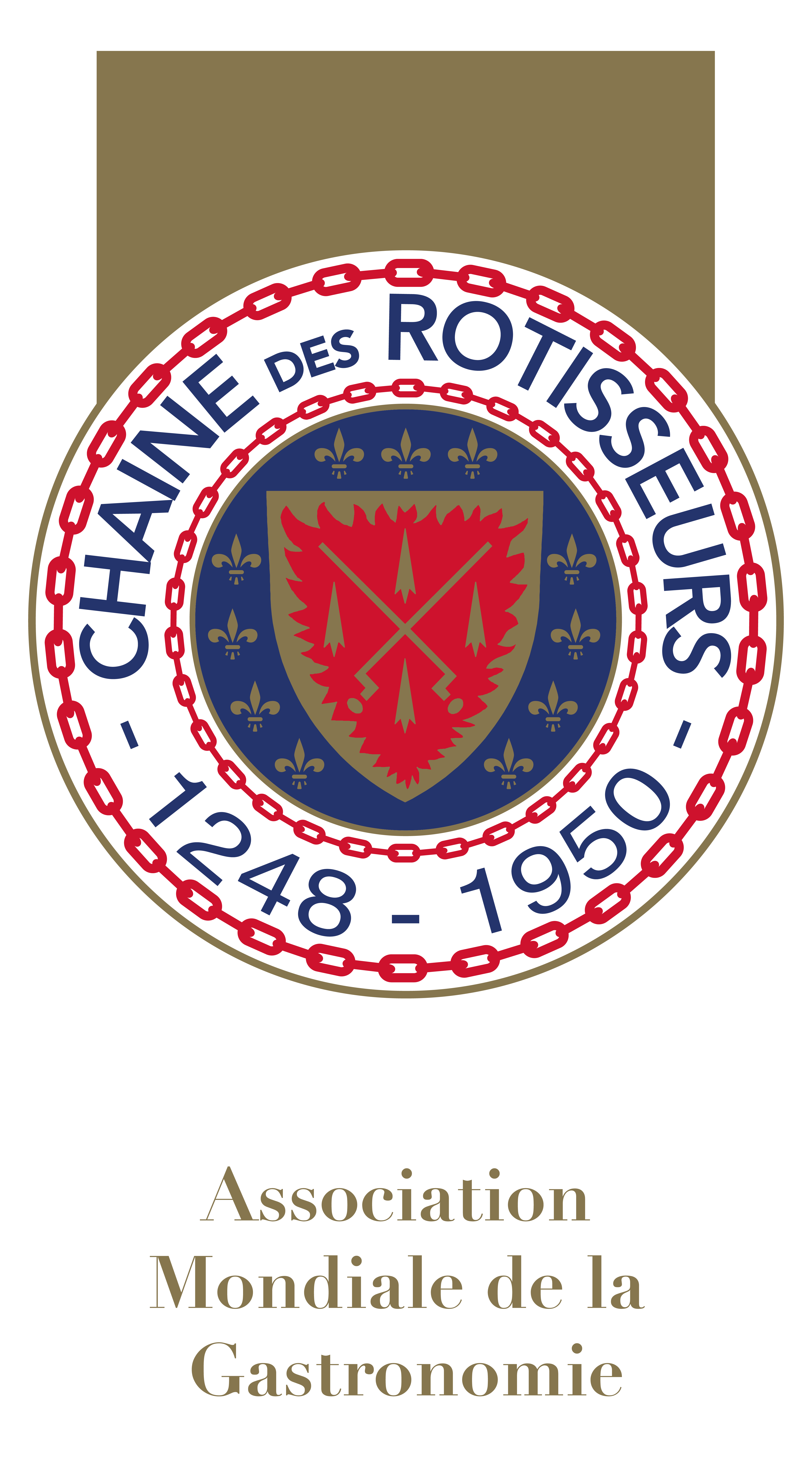 La Confrérie de la Chaîne des Rôtisseurs a.s.b.l.Bailliage du Grand-Duché de Luxembourga le grand plaisir de vous inviter à sonDîner du Chapitre - Dîner du Solstice d’Étéchez notre confrère Maximilian Von HochbergMaître-RôtisseurClub privé Cercle MünsterL - 2160 LUXEMBOURG / 5-7, rue MünsterTél. +352 47 06 43 1     reservation@munster.lu     www.munster.lu Samedi, le 1er juillet 2023 à 19.00 hrs Tenue de soirée & Ruban Sautoir de rigueur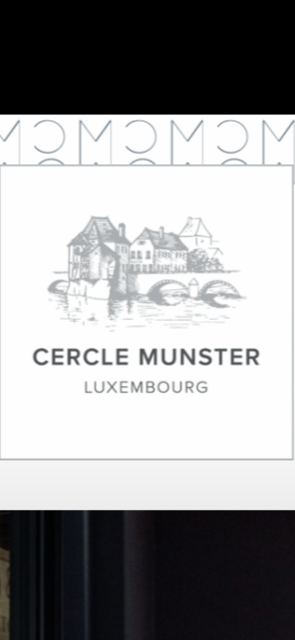 L’Apéritif sera servi vers 19.00 hrsaprès la cérémonie d’intronisation du Chapitre (17.30h)et le Dîner commencera vers 20.00 hrs.Les Vins :Crémant Cuvée de l’Écusson des Caves Bernard-Massard2017 Pinot gris Wellenstein Foulschette Domaine Mathis Bastian2010 Château Lanessan Haut-Médoc Cru bourgeoisLes vins servis pendant le déjeuner sortent des caves de nos membres.        Francis Sandt                                Claude Linster  Bailli-Délégué, Argentier              Conseiller gastronomique         sandt@pt.lu                                  linsterc@pt.lu DînerCrémant Cuvée de l’Écusson, feuilletés***Maquereaux de ligne à la flamme, concombre Noa grillé etmenthe, fromage blanc à l'oseille***Thon rouge juste snacké et fumé, condiment de tomates anciennes, pomme verte et raifort***Filet de boeuf Salers, raviole de queue, pomme de terre croutill'fondante, jus au poivre***Sélection de fromages frais et affinés***Sphère abricot, brisures sablé Breton, crème anglaise à la lavande***Café, petits fours125€ - apéritif, eaux, vins assortis et cafés comprisPaiement pour le 26 juin 2023 au plus tard au CCPLULL  IBAN LU20 1111 0281 5727 0000de la Chaîne des Rôtisseurs vaut inscription.